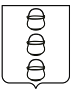 ГЛАВА
 ГОРОДСКОГО ОКРУГА КОТЕЛЬНИКИ
 МОСКОВСКОЙ ОБЛАСТИПОСТАНОВЛЕНИЕ28.11.2018№1058-ПГг. КотельникиО внесении изменений в постановление администрации городского округа Котельники Московской области от 23.09.2016 № 2156-ПА «Об утверждении муниципальной программы «Культура городского округа Котельники Московской области на 2017-2021 годы»В соответствии с распоряжением Губернатора Московской области от 02.08.2018 № 259-РГ «О повышении в 2018 году заработной платы работников государственных и муниципальных учреждений Московской области социальной сферы», государственной программой, утвержденной постановлением Правительства Московской области  от 25.10.2016 № 787/39 «Об утверждении  государственной программы Московской области «Культура  Подмосковья» на 2017-2021 годы» (в ред. постановлений Правительства от 31.01.2017 №53/4, 14.02.2017 № 95/6, от 21.03.2017 № 185/9, от 25.04.2017 № 306/14,от 30.05.2017 № 394/18, от 27.06.2017 № 517/22, от 29.08.2017 № 707/31, от 26.09.2017 № 782/35, от 17.10.2017 № 857/38, от 29.11.2017 № 973/43, от 30.01.2018 № 62/4, от 27.02.2018 № 120/8,  от  04.06.2018 №  354/20, от 21.08.2018 № 548/30)  и во исполнение постановления главы    городского округа Котельники Московской области от 02.07.2014 №606-ПГ «Об утверждении порядка разработки, реализации и оценки эффективности муниципальных программ городского округа Котельники Московской области» (в редакции постановлений администрации городского округа Котельники Московской области от  07.09.2015 № 639-ПА, от 29.01.2016 № 140-ПА, от 24.06.2016 № 1563-ПА, от 27.12.2016 № 2551-ПА, главы городского округа Котельники Московской области от 24.11.2017 №633-ПГ), постановляю:1. Внести в муниципальную программу городского округа Котельники Московской   области «Культура   городского   округа   Котельники Московской области на 2017-2021 годы», утвержденную постановлением администрации  городского округа Котельники Московской области от 23.09.2016 №2156-ПА «Об утверждении муниципальной программы «Культура городского округа Котельники Московской области на 2017-2021 годы» (в редакции постановлений администрации городского округа Котельники Московской области от 05.04.2017 №306-ПА, главы городского округа Котельники Московской области от 13.06.2017 №175-ПГ, 12.09.2015 №409-ПГ, от 15.09.2017 №423-ПГ, от 20.12.2017 № 715-ПГ, от 28.12.2017 №838-ПГ, 07.03.2018 № 166-ПГ, от 27.03.2018 № 249-ПГ, от 07.05.2018 № 352-ПГ, от 13.09.208 №790-ПГ, от 15.10.2018 № 926-ПГ, от 02.11.2018 № 991-ПГ) (далее – Постановление), следующие изменения:1.1.Пункт 1.2 раздела  5 «Планируемые результаты реализации муниципальной программы «Культура городского округа Котельники Московской области на 2017-2021 годы»  паспорта муниципальной программы  «Культура  городского округа Котельники Московской области на 2017-2021 годы»  за 2018 год, утвержденную  постановлением администрации городского округа котельники Московской области от 23.09.2016 № 2156-ПА «Об утверждении муниципальной программы «Культура  городского  округа  Котельники  Московской области на 2017-2021 годы», изложить в следующий редакции (приложение).2. Отделу муниципальной информационной политики обеспечить официальное опубликование настоящего постановления в газете «Котельники Сегодня» и размещение на Интернет-портале администрации городского округа Котельники Московской области в сети интернет.3. Контроль за выполнением настоящего постановления возложить на и.о. заместителя главы администрации городского округа Котельники Московской области И.М.Кузьмину.Главагородского округа Котельники Московской области                                                                       А.А. БулгаковПриложение 1к постановлению главы городского округа Котельники Московской областиот 28.11.2018 № 1058-ПГ5. Планируемые результаты реализации муниципальной программы ««Культура городского округа Котельники Московской области на 2017-2021 годы»Заместитель начальника управления –начальник отдела культуры, спорта и молодежной политики управления развития отраслей социальной сферы                                                                                                                            Е.В. Литвинова№ п/пПланируемые результаты реализации муниципальной программыТип показателя*ЕдиницаизмеренияЕдиницаизмеренияБазовое значение показателя на начало реализации подпрограммыПланируемое значение показателя по годам реализацииПланируемое значение показателя по годам реализацииПланируемое значение показателя по годам реализацииПланируемое значение показателя по годам реализацииПланируемое значение показателя по годам реализацииНомер основного мероприятия в перечне мероприятий подпрограммы№ п/пПланируемые результаты реализации муниципальной программыТип показателя*ЕдиницаизмеренияЕдиницаизмеренияБазовое значение показателя на начало реализации подпрограммы2017 год2018 год2019 год2020 год20121 годНомер основного мероприятия в перечне мероприятий подпрограммы123445678910111.Подпрограмма I. «Обеспечение деятельности учреждений  в сфере культуры»Подпрограмма I. «Обеспечение деятельности учреждений  в сфере культуры»Подпрограмма I. «Обеспечение деятельности учреждений  в сфере культуры»Подпрограмма I. «Обеспечение деятельности учреждений  в сфере культуры»Подпрограмма I. «Обеспечение деятельности учреждений  в сфере культуры»Подпрограмма I. «Обеспечение деятельности учреждений  в сфере культуры»Подпрограмма I. «Обеспечение деятельности учреждений  в сфере культуры»Подпрограмма I. «Обеспечение деятельности учреждений  в сфере культуры»Подпрограмма I. «Обеспечение деятельности учреждений  в сфере культуры»Подпрограмма I. «Обеспечение деятельности учреждений  в сфере культуры»Подпрограмма I. «Обеспечение деятельности учреждений  в сфере культуры»1.2.Отношение среднемесячной заработной платы работников муниципальных учреждений в сфере культуры за 2018 год (без учета повышения с 01.09.2018) к среднемесячной заработной плате указанной категории работников за 2017 год в городском округе Котельники Московской областиОтраслевой показателькоэффициент111,051,051111,31.2.1.Отношение среднемесячной заработной платы работников муниципальных учреждений в сфере культуры за период с 01.09.2018 по 31.12.2018 года к среднемесячной заработной плате указанной категории работников, определенный исходя из условий оплаты труда работников муниципальных учреждений на 2018 год до 01.09.2018 в городском округе Котельники Московской областиОтраслевой показателькоэффициент111,051,151111,3